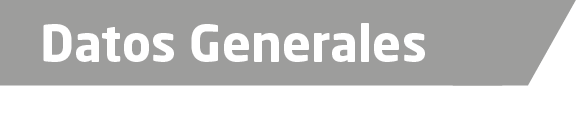 Nombre: Anileydi Garcia HernandezGrado de Escolaridad: LicenciaturaCédula Profesional: 13026074Teléfono: 783 83 4 12 11Correo Electrónico: agarciah@fiscaliaveracruz.gob.mxFormación Académica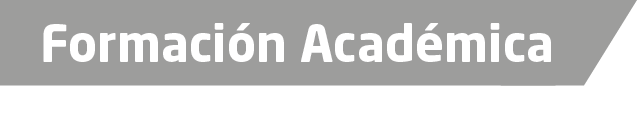 2005-2009 Licenciatura en Derecho por la Universidad del Golfo de México.2018-2019 Pasante de la Maestría en Juicio Oral por la Universidad Interamericana para el Desarrollo(UNID), campus Tuxpan, Ver.Septiembre-diciembre 2020. Diplomado en “TEORÍA DEL DELITO Y SU APLICACIÓN EN EL PROCESO PENAL”, por la Sociedad Mexicana De Profesores De Derecho Penal Y Criminología S.C.Julio 2022. Diplomado “JUICIO DE AMPARO”, por la Suprema Corte de Justicia de la Nación.Diciembre 2022. Diplomado “LA SUPREMA CORTE Y LOS DERECHOS HUMANOS 2022”, por la Suprema Corte de Justicia de la Nación.Trayectoria Profesional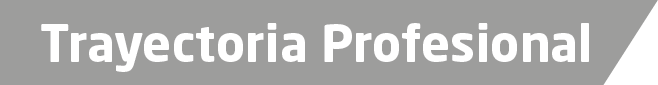 Policía de investigación de campo operativa en la Unidad Especializada en Combate al Secuestro, sede Tuxpan, Ver., del 14 de noviembre del año 2016 al 23 de mayo del 2019. Policía de investigación de campo operativa en la Unidad Especializada en combate al Secuestro con sede en Xalapa, Ver., del 24 de mayo de 2019 al 14 de enero de 2020. Policía de investigación de campo operativa en la Unidad Especializada en Combate al Secuestro con sede en Tuxpan, Ver., del 15 de enero de 2020 al 06 de julio del 2023. Fiscal Especializada de la Unidad Especializada en Combate al Secuestro, del 07 de julio del 2023 a la fecha.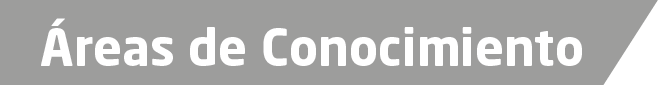 Derecho penal, procesal penal, sistema de justicia penal acusatorio, técnicas de litigación oral, uso de la prueba (circunstancial, indiciaria y presuntiva), juicio de amparo, derechos humanos y perspectiva de género, derechos humanos como herramienta para la prevención e investigación de la tortura, investigación del delito de secuestro, registro nacional de detenciones, cadena de custodia, Ley nacional sobre el uso de la fuerza, protocolo del primer respondiente, protocolo del policía con capacidades para procesar, criminalística y criminología. 